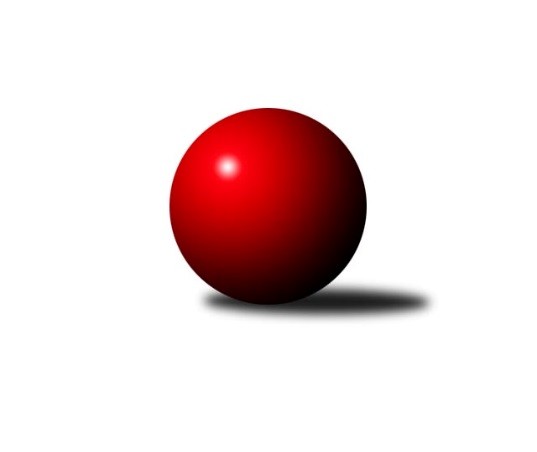 Č.17Ročník 2016/2017	11.5.2024 2. KLM B 2016/2017Statistika 17. kolaTabulka družstev:		družstvo	záp	výh	rem	proh	skore	sety	průměr	body	plné	dorážka	chyby	1.	TJ Centropen Dačice	17	13	1	3	88.0 : 48.0 	(219.0 : 189.0)	3339	27	2208	1131	17.7	2.	KK Zábřeh	17	13	0	4	86.0 : 50.0 	(234.5 : 173.5)	3351	26	2216	1135	19.6	3.	KK Vyškov	17	11	1	5	90.0 : 46.0 	(232.0 : 176.0)	3323	23	2196	1126	15.6	4.	TJ Sokol Chvalíkovice ˝A˝	17	11	0	6	77.5 : 58.5 	(214.5 : 193.5)	3296	22	2197	1099	25.6	5.	SKK Dubňany	17	9	0	8	73.5 : 62.5 	(218.0 : 190.0)	3304	18	2200	1104	23.8	6.	TJ Sokol Husovice˝B˝	17	7	2	8	66.0 : 70.0 	(204.5 : 203.5)	3304	16	2200	1105	24.5	7.	KK Blansko	17	7	1	9	60.5 : 75.5 	(194.0 : 214.0)	3242	15	2182	1060	30.2	8.	TJ Opava˝A˝	17	7	0	10	59.5 : 76.5 	(181.5 : 226.5)	3243	14	2180	1063	30.1	9.	TJ Unie Hlubina ˝A˝	17	7	0	10	58.0 : 78.0 	(190.5 : 217.5)	3237	14	2172	1065	27.8	10.	TJ Slovan Kamenice n.L.	17	6	0	11	54.0 : 82.0 	(194.5 : 213.5)	3255	12	2186	1069	31.5	11.	TJ Sokol Vracov	17	5	1	11	57.0 : 79.0 	(192.0 : 216.0)	3230	11	2182	1048	27.9	12.	TJ Horní Benešov ˝A˝	17	2	2	13	46.0 : 90.0 	(173.0 : 235.0)	3208	6	2159	1049	29.9Tabulka doma:		družstvo	záp	výh	rem	proh	skore	sety	průměr	body	maximum	minimum	1.	KK Vyškov	9	7	1	1	50.0 : 22.0 	(126.5 : 89.5)	3472	15	3539	3384	2.	TJ Centropen Dačice	9	7	1	1	50.0 : 22.0 	(126.0 : 90.0)	3324	15	3416	3197	3.	KK Zábřeh	8	7	0	1	42.0 : 22.0 	(113.5 : 78.5)	3330	14	3380	3283	4.	TJ Sokol Chvalíkovice ˝A˝	8	6	0	2	39.0 : 25.0 	(103.0 : 89.0)	3306	12	3400	3156	5.	TJ Sokol Husovice˝B˝	8	5	0	3	34.0 : 30.0 	(98.5 : 93.5)	3259	10	3306	3122	6.	TJ Unie Hlubina ˝A˝	8	5	0	3	34.0 : 30.0 	(97.5 : 94.5)	3095	10	3187	3033	7.	SKK Dubňany	9	5	0	4	42.5 : 29.5 	(120.0 : 96.0)	3258	10	3358	3151	8.	KK Blansko	8	4	1	3	34.0 : 30.0 	(95.0 : 97.0)	3353	9	3407	3293	9.	TJ Slovan Kamenice n.L.	9	4	0	5	34.0 : 38.0 	(109.0 : 107.0)	3302	8	3433	3172	10.	TJ Opava˝A˝	8	3	0	5	29.5 : 34.5 	(91.0 : 101.0)	3261	6	3447	3156	11.	TJ Sokol Vracov	9	2	1	6	29.0 : 43.0 	(96.5 : 119.5)	3305	5	3363	3273	12.	TJ Horní Benešov ˝A˝	9	2	0	7	27.0 : 45.0 	(96.0 : 120.0)	3289	4	3338	3210Tabulka venku:		družstvo	záp	výh	rem	proh	skore	sety	průměr	body	maximum	minimum	1.	TJ Centropen Dačice	8	6	0	2	38.0 : 26.0 	(93.0 : 99.0)	3341	12	3405	3267	2.	KK Zábřeh	9	6	0	3	44.0 : 28.0 	(121.0 : 95.0)	3353	12	3477	3215	3.	TJ Sokol Chvalíkovice ˝A˝	9	5	0	4	38.5 : 33.5 	(111.5 : 104.5)	3298	10	3432	3127	4.	KK Vyškov	8	4	0	4	40.0 : 24.0 	(105.5 : 86.5)	3304	8	3565	3179	5.	SKK Dubňany	8	4	0	4	31.0 : 33.0 	(98.0 : 94.0)	3309	8	3409	3042	6.	TJ Opava˝A˝	9	4	0	5	30.0 : 42.0 	(90.5 : 125.5)	3257	8	3400	3085	7.	TJ Sokol Vracov	8	3	0	5	28.0 : 36.0 	(95.5 : 96.5)	3221	6	3341	3038	8.	TJ Sokol Husovice˝B˝	9	2	2	5	32.0 : 40.0 	(106.0 : 110.0)	3310	6	3400	3205	9.	KK Blansko	9	3	0	6	26.5 : 45.5 	(99.0 : 117.0)	3228	6	3423	3040	10.	TJ Slovan Kamenice n.L.	8	2	0	6	20.0 : 44.0 	(85.5 : 106.5)	3250	4	3419	3119	11.	TJ Unie Hlubina ˝A˝	9	2	0	7	24.0 : 48.0 	(93.0 : 123.0)	3252	4	3370	3100	12.	TJ Horní Benešov ˝A˝	8	0	2	6	19.0 : 45.0 	(77.0 : 115.0)	3198	2	3368	3037Tabulka podzimní části:		družstvo	záp	výh	rem	proh	skore	sety	průměr	body	doma	venku	1.	KK Vyškov	11	8	0	3	63.0 : 25.0 	(153.0 : 111.0)	3356	16 	5 	0 	1 	3 	0 	2	2.	TJ Sokol Chvalíkovice ˝A˝	11	8	0	3	53.5 : 34.5 	(145.5 : 118.5)	3266	16 	5 	0 	1 	3 	0 	2	3.	KK Zábřeh	11	8	0	3	53.0 : 35.0 	(148.5 : 115.5)	3335	16 	5 	0 	1 	3 	0 	2	4.	TJ Centropen Dačice	11	8	0	3	50.0 : 38.0 	(131.0 : 133.0)	3348	16 	4 	0 	1 	4 	0 	2	5.	SKK Dubňany	11	7	0	4	54.5 : 33.5 	(152.5 : 111.5)	3312	14 	4 	0 	1 	3 	0 	3	6.	TJ Opava˝A˝	11	5	0	6	40.0 : 48.0 	(122.5 : 141.5)	3270	10 	3 	0 	2 	2 	0 	4	7.	TJ Slovan Kamenice n.L.	11	5	0	6	38.0 : 50.0 	(124.0 : 140.0)	3275	10 	3 	0 	3 	2 	0 	3	8.	TJ Sokol Husovice˝B˝	11	4	0	7	41.0 : 47.0 	(132.5 : 131.5)	3282	8 	3 	0 	2 	1 	0 	5	9.	TJ Sokol Vracov	11	3	1	7	36.0 : 52.0 	(124.0 : 140.0)	3265	7 	2 	1 	3 	1 	0 	4	10.	KK Blansko	11	3	1	7	34.0 : 54.0 	(120.0 : 144.0)	3275	7 	2 	1 	3 	1 	0 	4	11.	TJ Horní Benešov ˝A˝	11	2	2	7	34.0 : 54.0 	(112.0 : 152.0)	3226	6 	2 	0 	3 	0 	2 	4	12.	TJ Unie Hlubina ˝A˝	11	3	0	8	31.0 : 57.0 	(118.5 : 145.5)	3228	6 	3 	0 	2 	0 	0 	6Tabulka jarní části:		družstvo	záp	výh	rem	proh	skore	sety	průměr	body	doma	venku	1.	TJ Centropen Dačice	6	5	1	0	38.0 : 10.0 	(88.0 : 56.0)	3319	11 	3 	1 	0 	2 	0 	0 	2.	KK Zábřeh	6	5	0	1	33.0 : 15.0 	(86.0 : 58.0)	3367	10 	2 	0 	0 	3 	0 	1 	3.	TJ Unie Hlubina ˝A˝	6	4	0	2	27.0 : 21.0 	(72.0 : 72.0)	3214	8 	2 	0 	1 	2 	0 	1 	4.	KK Blansko	6	4	0	2	26.5 : 21.5 	(74.0 : 70.0)	3222	8 	2 	0 	0 	2 	0 	2 	5.	TJ Sokol Husovice˝B˝	6	3	2	1	25.0 : 23.0 	(72.0 : 72.0)	3330	8 	2 	0 	1 	1 	2 	0 	6.	KK Vyškov	6	3	1	2	27.0 : 21.0 	(79.0 : 65.0)	3313	7 	2 	1 	0 	1 	0 	2 	7.	TJ Sokol Chvalíkovice ˝A˝	6	3	0	3	24.0 : 24.0 	(69.0 : 75.0)	3337	6 	1 	0 	1 	2 	0 	2 	8.	TJ Sokol Vracov	6	2	0	4	21.0 : 27.0 	(68.0 : 76.0)	3198	4 	0 	0 	3 	2 	0 	1 	9.	TJ Opava˝A˝	6	2	0	4	19.5 : 28.5 	(59.0 : 85.0)	3196	4 	0 	0 	3 	2 	0 	1 	10.	SKK Dubňany	6	2	0	4	19.0 : 29.0 	(65.5 : 78.5)	3265	4 	1 	0 	3 	1 	0 	1 	11.	TJ Slovan Kamenice n.L.	6	1	0	5	16.0 : 32.0 	(70.5 : 73.5)	3235	2 	1 	0 	2 	0 	0 	3 	12.	TJ Horní Benešov ˝A˝	6	0	0	6	12.0 : 36.0 	(61.0 : 83.0)	3191	0 	0 	0 	4 	0 	0 	2 Zisk bodů pro družstvo:		jméno hráče	družstvo	body	zápasy	v %	dílčí body	sety	v %	1.	Jiří Staněk 	TJ Sokol Chvalíkovice ˝A˝ 	15	/	15	(100%)	47.5	/	60	(79%)	2.	Martin Sitta 	KK Zábřeh 	14	/	16	(88%)	50.5	/	64	(79%)	3.	Ondřej Ševela 	SKK Dubňany  	13	/	16	(81%)	49	/	64	(77%)	4.	Jakub Flek 	KK Blansko  	12.5	/	16	(78%)	43	/	64	(67%)	5.	Martin Marek 	TJ Opava˝A˝ 	12	/	14	(86%)	37.5	/	56	(67%)	6.	Petr Žahourek 	TJ Centropen Dačice 	12	/	16	(75%)	43	/	64	(67%)	7.	Tomaš Žižlavský 	TJ Sokol Husovice˝B˝ 	12	/	16	(75%)	41	/	64	(64%)	8.	Luděk Rychlovský 	KK Vyškov 	12	/	16	(75%)	40.5	/	64	(63%)	9.	Josef Sitta 	KK Zábřeh 	12	/	16	(75%)	39.5	/	64	(62%)	10.	Radim Čuřík 	KK Vyškov 	12	/	16	(75%)	37	/	64	(58%)	11.	Karel Novák 	TJ Centropen Dačice 	11	/	15	(73%)	36.5	/	60	(61%)	12.	Jiří Trávníček 	KK Vyškov 	11	/	17	(65%)	39	/	68	(57%)	13.	Tomáš Kordula 	TJ Sokol Vracov 	10	/	15	(67%)	33.5	/	60	(56%)	14.	Josef Brtník 	TJ Centropen Dačice 	10	/	16	(63%)	35	/	64	(55%)	15.	Antonín Kratochvíla 	SKK Dubňany  	10	/	16	(63%)	32.5	/	64	(51%)	16.	Tomáš Procházka 	KK Vyškov 	10	/	16	(63%)	29.5	/	64	(46%)	17.	Jiří Flídr 	KK Zábřeh 	10	/	16	(63%)	28	/	64	(44%)	18.	Aleš Staněk 	TJ Sokol Chvalíkovice ˝A˝ 	9	/	12	(75%)	31	/	48	(65%)	19.	Milan Vaněk 	TJ Opava˝A˝ 	9	/	14	(64%)	27.5	/	56	(49%)	20.	Eduard Varga 	KK Vyškov 	9	/	15	(60%)	36.5	/	60	(61%)	21.	Petr Pevný 	KK Vyškov 	9	/	15	(60%)	35	/	60	(58%)	22.	Miroslav Vejtasa 	TJ Sokol Husovice˝B˝ 	9	/	15	(60%)	30	/	60	(50%)	23.	Marek Ollinger 	KK Zábřeh 	9	/	16	(56%)	41.5	/	64	(65%)	24.	David Hendrych 	TJ Sokol Chvalíkovice ˝A˝ 	9	/	16	(56%)	37	/	64	(58%)	25.	Vladimír Konečný 	TJ Unie Hlubina ˝A˝ 	9	/	16	(56%)	37	/	64	(58%)	26.	Milan Kratochvíla 	SKK Dubňany  	9	/	16	(56%)	34.5	/	64	(54%)	27.	Pavel Kabelka 	TJ Centropen Dačice 	9	/	16	(56%)	34	/	64	(53%)	28.	Martin Procházka 	KK Blansko  	8	/	12	(67%)	31.5	/	48	(66%)	29.	Tomáš Bártů 	TJ Centropen Dačice 	8	/	12	(67%)	24	/	48	(50%)	30.	Jakub Hendrych 	TJ Sokol Chvalíkovice ˝A˝ 	8	/	13	(62%)	30.5	/	52	(59%)	31.	Petr Havíř 	KK Blansko  	8	/	13	(62%)	30.5	/	52	(59%)	32.	Vlastimil Skopalík 	TJ Horní Benešov ˝A˝ 	8	/	13	(62%)	25	/	52	(48%)	33.	Jiří Radil 	TJ Sokol Husovice˝B˝ 	8	/	14	(57%)	29	/	56	(52%)	34.	Michal Zatyko 	TJ Unie Hlubina ˝A˝ 	8	/	14	(57%)	26	/	56	(46%)	35.	Václav Švub 	KK Zábřeh 	8	/	15	(53%)	34.5	/	60	(58%)	36.	Jan Tužil 	TJ Sokol Vracov 	8	/	15	(53%)	29	/	60	(48%)	37.	Vladislav Pečinka 	TJ Horní Benešov ˝A˝ 	8	/	16	(50%)	28.5	/	64	(45%)	38.	Vladimír Valenta 	TJ Sokol Chvalíkovice ˝A˝ 	7.5	/	15	(50%)	27	/	60	(45%)	39.	David Plšek 	TJ Sokol Husovice˝B˝ 	7	/	12	(58%)	23	/	48	(48%)	40.	Michal Hejtmánek 	TJ Unie Hlubina ˝A˝ 	7	/	13	(54%)	32.5	/	52	(63%)	41.	Kamil Kubeša 	TJ Horní Benešov ˝A˝ 	7	/	17	(41%)	35.5	/	68	(52%)	42.	Jaroslav Harca 	SKK Dubňany  	6	/	11	(55%)	25	/	44	(57%)	43.	Pavel Košťál 	TJ Sokol Husovice˝B˝ 	6	/	11	(55%)	25	/	44	(57%)	44.	Jan Machálek st.	TJ Sokol Husovice˝B˝ 	6	/	14	(43%)	26	/	56	(46%)	45.	Pavel Polanský st. ml.	TJ Sokol Vracov 	6	/	14	(43%)	24	/	56	(43%)	46.	Milan Jahn 	TJ Opava˝A˝ 	6	/	15	(40%)	26	/	60	(43%)	47.	Pavel Ježek 	TJ Slovan Kamenice n.L. 	5	/	8	(63%)	17	/	32	(53%)	48.	Marek Dostál 	SKK Dubňany  	5	/	9	(56%)	20.5	/	36	(57%)	49.	Petr Bracek 	TJ Opava˝A˝ 	5	/	10	(50%)	25	/	40	(63%)	50.	Michal Zelený 	SKK Dubňany  	5	/	11	(45%)	24	/	44	(55%)	51.	Antonín Svozil ml.	TJ Sokol Vracov 	5	/	11	(45%)	23	/	44	(52%)	52.	František Svoboda 	TJ Sokol Vracov 	5	/	12	(42%)	20.5	/	48	(43%)	53.	Petr Basta 	TJ Unie Hlubina ˝A˝ 	5	/	13	(38%)	20	/	52	(38%)	54.	Martin Bilíček 	TJ Horní Benešov ˝A˝ 	5	/	14	(36%)	20.5	/	56	(37%)	55.	Maciej Basista 	TJ Opava˝A˝ 	5	/	15	(33%)	22	/	60	(37%)	56.	Vít Svoboda 	SKK Dubňany  	4.5	/	14	(32%)	24.5	/	56	(44%)	57.	Daniel Kovář 	TJ Centropen Dačice 	4	/	7	(57%)	17	/	28	(61%)	58.	David Dúška 	TJ Slovan Kamenice n.L. 	4	/	8	(50%)	15.5	/	32	(48%)	59.	Petr Polanský 	TJ Sokol Vracov 	4	/	10	(40%)	16.5	/	40	(41%)	60.	Filip Kordula 	TJ Sokol Vracov 	4	/	13	(31%)	23	/	52	(44%)	61.	Ladislav Musil 	KK Blansko  	4	/	13	(31%)	19	/	52	(37%)	62.	Petr Rak 	TJ Horní Benešov ˝A˝ 	4	/	14	(29%)	19	/	56	(34%)	63.	Zdeněk Švub 	KK Zábřeh 	4	/	16	(25%)	29.5	/	64	(46%)	64.	Kamil Bednář 	KK Vyškov 	3	/	4	(75%)	11	/	16	(69%)	65.	Petr Šindelář 	TJ Slovan Kamenice n.L. 	3	/	6	(50%)	12.5	/	24	(52%)	66.	Tomáš Rechtoris 	TJ Unie Hlubina ˝A˝ 	3	/	8	(38%)	13.5	/	32	(42%)	67.	Jan Večerka 	KK Blansko  	3	/	9	(33%)	17	/	36	(47%)	68.	Zdeněk Černý 	TJ Horní Benešov ˝A˝ 	3	/	11	(27%)	19.5	/	44	(44%)	69.	František Oliva 	TJ Unie Hlubina ˝A˝ 	3	/	11	(27%)	14	/	44	(32%)	70.	Roman Flek 	KK Blansko  	3	/	12	(25%)	17.5	/	48	(36%)	71.	Přemysl Žáček 	TJ Unie Hlubina ˝A˝ 	2	/	4	(50%)	8	/	16	(50%)	72.	Tomáš Valíček 	TJ Opava˝A˝ 	2	/	4	(50%)	6	/	16	(38%)	73.	Marek Hynar 	TJ Sokol Chvalíkovice ˝A˝ 	2	/	6	(33%)	12	/	24	(50%)	74.	Miroslav Petřek ml.	TJ Horní Benešov ˝A˝ 	2	/	6	(33%)	9.5	/	24	(40%)	75.	Jakub Ouhel 	TJ Slovan Kamenice n.L. 	2	/	7	(29%)	14.5	/	28	(52%)	76.	Karel Kolařík 	KK Blansko  	2	/	11	(18%)	15.5	/	44	(35%)	77.	Petr Brablec 	TJ Unie Hlubina ˝A˝ 	2	/	12	(17%)	16.5	/	48	(34%)	78.	Michal Blažek 	TJ Opava˝A˝ 	2	/	15	(13%)	16	/	60	(27%)	79.	Petr Wolf 	TJ Opava˝A˝ 	1.5	/	2	(75%)	5	/	8	(63%)	80.	Pavel Holomek 	SKK Dubňany  	1	/	1	(100%)	3	/	4	(75%)	81.	Petr Vojtíšek 	TJ Centropen Dačice 	1	/	1	(100%)	2	/	4	(50%)	82.	Václav Rábl 	TJ Unie Hlubina ˝A˝ 	1	/	1	(100%)	2	/	4	(50%)	83.	Luděk Zeman 	TJ Horní Benešov ˝A˝ 	1	/	2	(50%)	4.5	/	8	(56%)	84.	Milan Kabelka 	TJ Centropen Dačice 	1	/	3	(33%)	5	/	12	(42%)	85.	Martin Orálek 	TJ Opava˝A˝ 	1	/	3	(33%)	5	/	12	(42%)	86.	Milan Podhradský 	TJ Slovan Kamenice n.L. 	1	/	6	(17%)	8	/	24	(33%)	87.	Karel Dúška 	TJ Slovan Kamenice n.L. 	1	/	7	(14%)	13	/	28	(46%)	88.	Jakub Hnát 	TJ Sokol Husovice˝B˝ 	1	/	9	(11%)	12.5	/	36	(35%)	89.	Vladimír Kostka 	TJ Sokol Chvalíkovice ˝A˝ 	1	/	10	(10%)	10.5	/	40	(26%)	90.	Pavel Marek 	TJ Unie Hlubina ˝A˝ 	0	/	1	(0%)	2	/	4	(50%)	91.	Svatopluk Kříž 	TJ Opava˝A˝ 	0	/	1	(0%)	2	/	4	(50%)	92.	Lukáš Štibich 	TJ Centropen Dačice 	0	/	1	(0%)	2	/	4	(50%)	93.	Michal Klich 	TJ Horní Benešov ˝A˝ 	0	/	1	(0%)	1.5	/	4	(38%)	94.	Lukáš Prkna 	TJ Centropen Dačice 	0	/	1	(0%)	1	/	4	(25%)	95.	Jiří Zapletal 	KK Blansko  	0	/	1	(0%)	1	/	4	(25%)	96.	Rostislav Rybárský 	SKK Dubňany  	0	/	1	(0%)	0	/	4	(0%)	97.	Jiří Hendrych 	TJ Horní Benešov ˝A˝ 	0	/	1	(0%)	0	/	4	(0%)	98.	Jiří Šindelář 	TJ Slovan Kamenice n.L. 	0	/	2	(0%)	2	/	8	(25%)	99.	Zdeněk Pospíchal 	TJ Centropen Dačice 	0	/	2	(0%)	2	/	8	(25%)	100.	Radek Hendrych 	TJ Sokol Chvalíkovice ˝A˝ 	0	/	2	(0%)	1	/	8	(13%)	101.	Josef Matušek 	TJ Opava˝A˝ 	0	/	3	(0%)	2	/	12	(17%)	102.	Jiří Malínek 	TJ Centropen Dačice 	0	/	4	(0%)	2	/	16	(13%)Průměry na kuželnách:		kuželna	průměr	plné	dorážka	chyby	výkon na hráče	1.	KK Vyškov, 1-4	3412	2246	1166	19.4	(568.8)	2.	KK Blansko, 1-6	3344	2228	1115	26.6	(557.4)	3.	TJ Sokol Vracov, 1-6	3325	2213	1111	25.7	(554.2)	4.	 Horní Benešov, 1-4	3317	2225	1092	29.0	(553.0)	5.	KK Zábřeh, 1-4	3290	2172	1118	22.2	(548.4)	6.	TJ Opava, 1-4	3286	2203	1082	26.7	(547.7)	7.	TJ Centropen Dačice, 1-4	3279	2180	1099	20.7	(546.6)	8.	TJ Sokol Husovice, 1-4	3249	2180	1068	26.9	(541.5)	9.	Dubňany, 1-4	3234	2167	1066	24.4	(539.0)	10.	TJ VOKD Poruba, 1-4	3099	2094	1004	29.1	(516.5)Nejlepší výkony na kuželnách:KK Vyškov, 1-4KK Vyškov	3539	15. kolo	Tomáš Procházka 	KK Vyškov	632	15. koloKK Vyškov	3534	17. kolo	Tomáš Procházka 	KK Vyškov	624	17. koloKK Vyškov	3515	3. kolo	Jiří Trávníček 	KK Vyškov	623	3. koloKK Vyškov	3501	10. kolo	Petr Pevný 	KK Vyškov	610	10. koloKK Vyškov	3479	5. kolo	Kamil Bednář 	KK Vyškov	608	17. koloKK Zábřeh	3477	17. kolo	Petr Pevný 	KK Vyškov	606	5. koloKK Vyškov	3449	1. kolo	Luděk Rychlovský 	KK Vyškov	606	7. koloKK Vyškov	3428	7. kolo	David Dúška 	TJ Slovan Kamenice n.L.	605	8. koloTJ Slovan Kamenice n.L.	3419	8. kolo	Jiří Trávníček 	KK Vyškov	604	15. koloKK Vyškov	3417	13. kolo	Petr Šindelář 	TJ Slovan Kamenice n.L.	604	8. koloKK Blansko, 1-6TJ Slovan Kamenice n.L.	3416	6. kolo	Martin Procházka 	KK Blansko 	665	1. koloKK Blansko 	3407	16. kolo	Jakub Flek 	KK Blansko 	630	4. koloSKK Dubňany 	3401	10. kolo	Martin Procházka 	KK Blansko 	620	16. koloKK Blansko 	3398	4. kolo	Milan Kratochvíla 	SKK Dubňany 	619	10. koloKK Blansko 	3375	10. kolo	Jakub Flek 	KK Blansko 	608	16. koloKK Blansko 	3365	1. kolo	Jakub Flek 	KK Blansko 	605	10. koloKK Vyškov	3361	16. kolo	Jakub Flek 	KK Blansko 	603	8. koloTJ Opava˝A˝	3354	3. kolo	Jakub Flek 	KK Blansko 	602	6. koloKK Blansko 	3348	6. kolo	Jakub Flek 	KK Blansko 	596	13. koloKK Blansko 	3335	13. kolo	Jiří Staněk 	TJ Sokol Chvalíkovice ˝A˝	595	13. koloTJ Sokol Vracov, 1-6KK Blansko 	3423	7. kolo	Aleš Staněk 	TJ Sokol Chvalíkovice ˝A˝	635	17. koloSKK Dubňany 	3409	3. kolo	Tomáš Procházka 	KK Vyškov	621	9. koloTJ Sokol Husovice˝B˝	3400	15. kolo	Ondřej Ševela 	SKK Dubňany 	619	3. koloTJ Sokol Chvalíkovice ˝A˝	3391	17. kolo	Martin Procházka 	KK Blansko 	618	7. koloTJ Sokol Vracov	3363	15. kolo	Pavel Polanský st. ml.	TJ Sokol Vracov	616	9. koloTJ Sokol Vracov	3344	7. kolo	Jakub Flek 	KK Blansko 	616	7. koloTJ Sokol Vracov	3326	11. kolo	Jiří Staněk 	TJ Sokol Chvalíkovice ˝A˝	611	17. koloKK Vyškov	3324	9. kolo	David Plšek 	TJ Sokol Husovice˝B˝	593	15. koloTJ Centropen Dačice	3319	13. kolo	Pavel Polanský st. ml.	TJ Sokol Vracov	592	15. koloTJ Sokol Vracov	3303	13. kolo	Tomáš Kordula 	TJ Sokol Vracov	589	7. kolo Horní Benešov, 1-4TJ Sokol Chvalíkovice ˝A˝	3432	7. kolo	Karel Novák 	TJ Centropen Dačice	619	3. koloKK Zábřeh	3406	9. kolo	Ondřej Ševela 	SKK Dubňany 	614	15. koloTJ Centropen Dačice	3405	3. kolo	Přemysl Žáček 	TJ Unie Hlubina ˝A˝	610	17. koloSKK Dubňany 	3383	15. kolo	Tomaš Žižlavský 	TJ Sokol Husovice˝B˝	608	5. koloTJ Horní Benešov ˝A˝	3338	11. kolo	Jakub Hendrych 	TJ Sokol Chvalíkovice ˝A˝	607	7. koloTJ Horní Benešov ˝A˝	3333	9. kolo	Kamil Kubeša 	TJ Horní Benešov ˝A˝	603	5. koloTJ Opava˝A˝	3322	13. kolo	Kamil Kubeša 	TJ Horní Benešov ˝A˝	600	13. koloTJ Unie Hlubina ˝A˝	3321	17. kolo	Milan Vaněk 	TJ Opava˝A˝	599	13. koloTJ Horní Benešov ˝A˝	3318	5. kolo	Jiří Staněk 	TJ Sokol Chvalíkovice ˝A˝	597	7. koloTJ Sokol Husovice˝B˝	3313	5. kolo	Petr Šindelář 	TJ Slovan Kamenice n.L.	594	11. koloKK Zábřeh, 1-4KK Zábřeh	3380	8. kolo	Martin Sitta 	KK Zábřeh	610	15. koloTJ Centropen Dačice	3344	10. kolo	Josef Sitta 	KK Zábřeh	597	3. koloKK Zábřeh	3342	5. kolo	Martin Sitta 	KK Zábřeh	597	8. koloKK Zábřeh	3339	6. kolo	Martin Sitta 	KK Zábřeh	594	6. koloKK Zábřeh	3333	10. kolo	Martin Sitta 	KK Zábřeh	590	1. koloKK Zábřeh	3325	1. kolo	Zdeněk Švub 	KK Zábřeh	589	5. koloKK Zábřeh	3323	13. kolo	Martin Marek 	TJ Opava˝A˝	589	5. koloKK Zábřeh	3317	15. kolo	Martin Sitta 	KK Zábřeh	588	10. koloTJ Sokol Vracov	3305	8. kolo	Josef Sitta 	KK Zábřeh	586	8. koloTJ Sokol Husovice˝B˝	3285	1. kolo	Jan Tužil 	TJ Sokol Vracov	585	8. koloTJ Opava, 1-4TJ Opava˝A˝	3447	4. kolo	Jiří Staněk 	TJ Sokol Chvalíkovice ˝A˝	610	8. koloTJ Sokol Chvalíkovice ˝A˝	3400	8. kolo	Vladimír Valenta 	TJ Sokol Chvalíkovice ˝A˝	608	8. koloTJ Opava˝A˝	3400	1. kolo	Jaroslav Harca 	SKK Dubňany 	608	6. koloSKK Dubňany 	3398	6. kolo	Petr Bracek 	TJ Opava˝A˝	606	1. koloTJ Centropen Dačice	3393	4. kolo	David Hendrych 	TJ Sokol Chvalíkovice ˝A˝	605	4. koloTJ Sokol Husovice˝B˝	3367	8. kolo	Milan Kratochvíla 	SKK Dubňany 	604	6. koloTJ Sokol Chvalíkovice ˝A˝	3358	1. kolo	Vladimír Konečný 	TJ Unie Hlubina ˝A˝	602	10. koloTJ Opava˝A˝	3355	2. kolo	Marek Hynar 	TJ Sokol Chvalíkovice ˝A˝	598	6. koloTJ Sokol Chvalíkovice ˝A˝	3335	10. kolo	Petr Bracek 	TJ Opava˝A˝	596	4. koloKK Zábřeh	3334	14. kolo	Jiří Staněk 	TJ Sokol Chvalíkovice ˝A˝	595	2. koloTJ Centropen Dačice, 1-4KK Vyškov	3565	11. kolo	Tomaš Žižlavský 	TJ Sokol Husovice˝B˝	618	17. koloTJ Centropen Dačice	3416	14. kolo	Jiří Trávníček 	KK Vyškov	611	11. koloTJ Centropen Dačice	3385	12. kolo	Karel Novák 	TJ Centropen Dačice	609	7. koloTJ Centropen Dačice	3367	7. kolo	Tomáš Procházka 	KK Vyškov	609	11. koloTJ Centropen Dačice	3348	15. kolo	Karel Novák 	TJ Centropen Dačice	606	17. koloTJ Centropen Dačice	3339	2. kolo	Petr Žahourek 	TJ Centropen Dačice	603	15. koloTJ Centropen Dačice	3337	17. kolo	Josef Brtník 	TJ Centropen Dačice	603	14. koloTJ Sokol Husovice˝B˝	3329	17. kolo	Kamil Bednář 	KK Vyškov	600	11. koloTJ Centropen Dačice	3303	5. kolo	Eduard Varga 	KK Vyškov	592	11. koloSKK Dubňany 	3272	5. kolo	Filip Kordula 	TJ Sokol Vracov	587	2. koloTJ Sokol Husovice, 1-4KK Zábřeh	3392	12. kolo	Josef Sitta 	KK Zábřeh	605	12. koloTJ Centropen Dačice	3354	6. kolo	Jan Machálek st.	TJ Sokol Husovice˝B˝	587	12. koloTJ Sokol Husovice˝B˝	3306	16. kolo	Josef Brtník 	TJ Centropen Dačice	582	6. koloTJ Sokol Husovice˝B˝	3305	6. kolo	Tomaš Žižlavský 	TJ Sokol Husovice˝B˝	581	6. koloTJ Sokol Husovice˝B˝	3300	12. kolo	Miroslav Vejtasa 	TJ Sokol Husovice˝B˝	581	2. koloTJ Sokol Husovice˝B˝	3286	11. kolo	Petr Havíř 	KK Blansko 	580	11. koloTJ Sokol Husovice˝B˝	3273	9. kolo	Pavel Košťál 	TJ Sokol Husovice˝B˝	579	16. koloKK Vyškov	3254	2. kolo	Martin Sitta 	KK Zábřeh	578	12. koloTJ Sokol Husovice˝B˝	3253	14. kolo	Karel Novák 	TJ Centropen Dačice	578	6. koloTJ Sokol Husovice˝B˝	3230	4. kolo	Pavel Kabelka 	TJ Centropen Dačice	577	6. koloDubňany, 1-4KK Zábřeh	3380	11. kolo	Ondřej Ševela 	SKK Dubňany 	663	11. koloSKK Dubňany 	3358	7. kolo	Martin Sitta 	KK Zábřeh	627	11. koloSKK Dubňany 	3341	2. kolo	Marek Ollinger 	KK Zábřeh	606	11. koloSKK Dubňany 	3302	4. kolo	Martin Marek 	TJ Opava˝A˝	604	17. koloSKK Dubňany 	3294	9. kolo	Ondřej Ševela 	SKK Dubňany 	603	7. koloTJ Centropen Dačice	3267	16. kolo	Ondřej Ševela 	SKK Dubňany 	596	4. koloSKK Dubňany 	3261	11. kolo	Milan Kratochvíla 	SKK Dubňany 	594	12. koloTJ Sokol Chvalíkovice ˝A˝	3241	9. kolo	Ondřej Ševela 	SKK Dubňany 	592	2. koloSKK Dubňany 	3216	12. kolo	Marek Dostál 	SKK Dubňany 	590	2. koloKK Vyškov	3215	12. kolo	Ondřej Ševela 	SKK Dubňany 	585	17. koloTJ VOKD Poruba, 1-4KK Zábřeh	3215	2. kolo	Martin Sitta 	KK Zábřeh	584	2. koloTJ Unie Hlubina ˝A˝	3187	4. kolo	Vladimír Konečný 	TJ Unie Hlubina ˝A˝	575	2. koloKK Vyškov	3179	14. kolo	Josef Sitta 	KK Zábřeh	566	2. koloTJ Unie Hlubina ˝A˝	3157	2. kolo	Jiří Staněk 	TJ Sokol Chvalíkovice ˝A˝	565	11. koloTJ Sokol Chvalíkovice ˝A˝	3154	11. kolo	Jakub Flek 	KK Blansko 	565	12. koloTJ Slovan Kamenice n.L.	3119	4. kolo	Michal Hejtmánek 	TJ Unie Hlubina ˝A˝	564	6. koloTJ Unie Hlubina ˝A˝	3116	6. kolo	Vladimír Konečný 	TJ Unie Hlubina ˝A˝	563	12. koloTJ Unie Hlubina ˝A˝	3106	12. kolo	Ondřej Ševela 	SKK Dubňany 	560	8. koloTJ Unie Hlubina ˝A˝	3058	16. kolo	Kamil Bednář 	KK Vyškov	559	14. koloTJ Unie Hlubina ˝A˝	3054	11. kolo	Aleš Staněk 	TJ Sokol Chvalíkovice ˝A˝	558	11. koloČetnost výsledků:	8.0 : 0.0	5x	7.0 : 1.0	7x	6.0 : 2.0	23x	5.5 : 2.5	1x	5.0 : 3.0	17x	4.0 : 4.0	4x	3.0 : 5.0	13x	2.5 : 5.5	1x	2.0 : 6.0	16x	1.0 : 7.0	4x	0.0 : 8.0	2x